.Départ : 16 TempsSection 1 : WALK X3, POINT L, CROSS, POINT R, ½ TURN R TOGETHER, POINT LSection 2 : CROSS, POINT R, BEHIND SIDE CROSS, SIDE ROCK, CROSS,Section 3 : SIDE, TOUCH BEHIND, SIDE, TOUCH BEHIND, VINE ¼ TURN R, BRUSHSection 4 : STEP TURN x 2, JAZZ BOX TOUCHFINAL : Avancer PD pointer PG derrière PD main au chapeauContact : karimo66@orange.frAll Nighter (fr)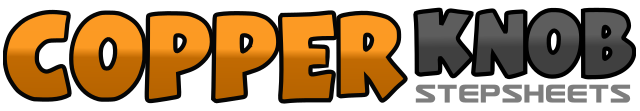 .......Compte:32Mur:4Niveau:Débutant.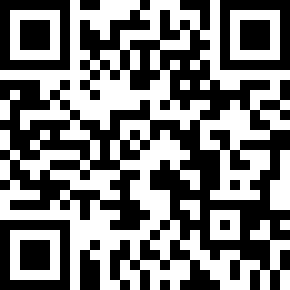 Chorégraphe:Karine Moya (FR) - Août 2019Karine Moya (FR) - Août 2019Karine Moya (FR) - Août 2019Karine Moya (FR) - Août 2019Karine Moya (FR) - Août 2019.Musique:All Nighter - Cole SwindellAll Nighter - Cole SwindellAll Nighter - Cole SwindellAll Nighter - Cole SwindellAll Nighter - Cole Swindell........1 2 3Marche PD, PG, PD4Pointer le PG côté Gauche5 6Croiser PG devant PD, Pointer le PD côté Droit7 8Faire ½ tour à D en rassemblant le PD à côté du PG, Pointer PG à Gauche (6H00)1 2Croiser PG devant PD, Pointer le PD côté Droit3 4 5Croiser le PD derrière PG, PG à Gauche, Croiser PD devant le PG6 7PG à Gauche, revenir Pdc sur PD8Croiser PG devant PD1 2PD à Droite, Touche PG derrière PD3 4PG à Gauche,Touche PD derrière PG5-6 7PD à Droite, PG derrière PD, ¼ Tour à Droite PD devant8Brosser le sol avec PG (9H00)1-2Poser PG devant, ½ Tour à Droite (Pdc PD)(3H00)3-4Poser PG devant, ½ Tour à Droite (Pdc PD)(9H00)5 6 7 8Croiser PG devant PD, Reculer PD, PG à Gauche, Toucher PD à côté du PG (9H00)